 《新征程面对面-理论热点面对面》征订单一、发票票面信息：发票名称：                       （必填）税    号：                        （不需要请填“无”）地址电话：                                   （选填）开户行账号：                                 （选填）备    注：  二、收货信息：（必填）联 系 人：           手机：                办公电话：             收货地址：                                                 辽宁出版集团配送公司  联系方式： 赵希贵 024-24230696        13614004058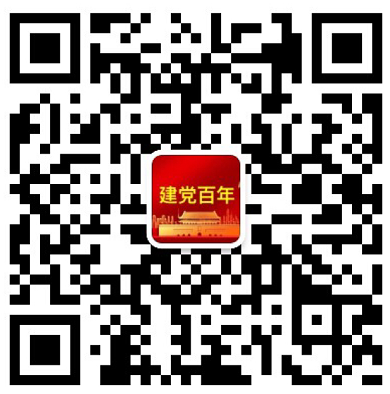  杨玲玲  13904038292        徐秋云  13840113485 传真：024-24265958            邮箱：lncbjtpsgs@163.com收款人：辽宁北方出版物配送有限公司         账号：240182536710001                    开户行：招商银行沈阳分行营业部    行号：308221009027也可以关注理论读物先行者公众号，网上商城订阅。还可以登陆北方图书网（“www.northbook.com.cn”）在首页“征订通知”，中点击“党史学习教育”用书征订专区报订.书名定价书号订数新征程面对面-理论热点面对面25.009787514710533